Publicado en Murcia el 29/01/2015 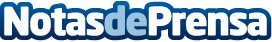 La aventura de leer de la mano de Solar del BrutoViajar, esa tan ansiada actividad que casi nadie rechaza pero muy pocos pueden permitirse. Un porcentaje muy pequeño de gente dice “no” a un viaje a cualquier lugar apartado del ajetreo de la ciudad, los agobios del día a día y las responsabilidades que atrapan cada minuto del reloj. El problema es que es una actividad cara que no está al alcance de cualquiera. Sin embargo, la libreria de segunda mano Solar del Bruto tiene la solución: también se puede desconectar con un buen libroDatos de contacto:PaulaNota de prensa publicada en: https://www.notasdeprensa.es/la-aventura-de-leer-de-la-mano-de-solar-del Categorias: Historia Literatura Murcia http://www.notasdeprensa.es